NOMINATIONS  FOR  ELECTION  TO  THE  GENERAL COMMITTEEFor the year 2022 / 2023Members are invited to nominate fellow members for positions on the General Committee of the club for the year 2022/2023.   Committee members and any proposer must be full or family members.  The Committee are elected at the Annual General Meeting held in February.  A member wishing to make a nomination should complete this form, and display it on the notice board.  The closing date for nominations is 6th January 2022, and nomination forms will be collected by the Secretary on 7th January 2022. The Committee’s own list of nominations, including their nomination for Commodore in accordance with paragraph 4.6 of the clubs constitution, will be posted on the notice board in December.---------------------------------------------------------------------------NAME of member nominated for election:…………………………………………………………………………………………I consent to my name being put forward for election to the general Committee for the post indicated below.Signature of person nominated………………………………………………….. Post for which nominated – please tick box:The duties of the various officers are set out in the club Constitution a copy of which is also displayed on the notice board.Name of Proposer …………………………………………………………………Signature of Proposer…………………………………………………………….Name of Seconder…………………………………………………………………Signature of Seconder …………………………………………………….……...Vice CommodoreMembership SecretaryRear CommodorePublicity OfficerHonorary TreasurerGP14 CaptainHarbourmasterLaser CaptainDuty OfficerCommittee memberTraining OfficerCommittee memberEntertainments OfficerHonorary Secretary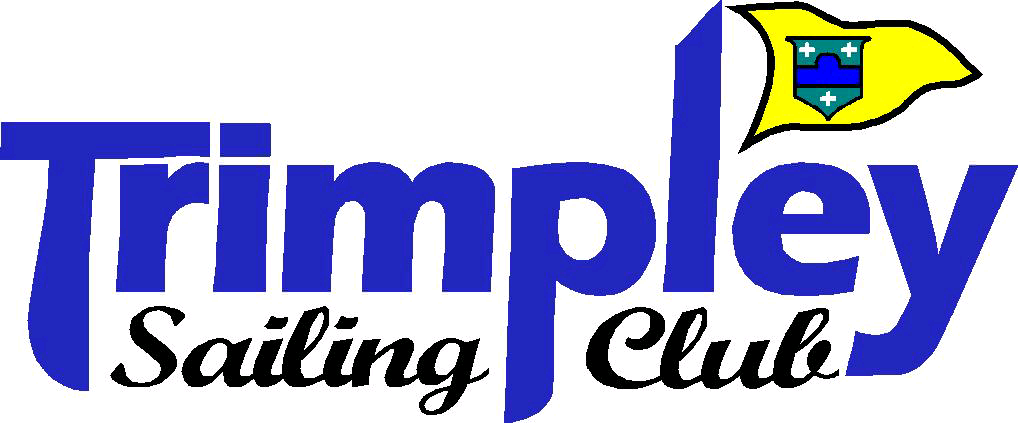 